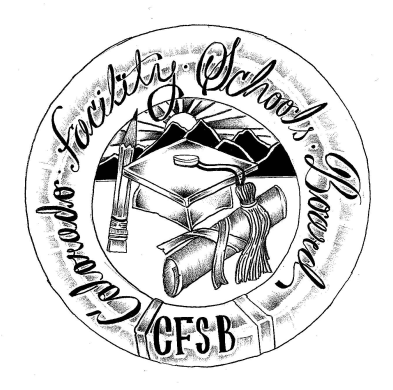 Colorado Facility Schools Board AgendaAugust 11, 202211:30 a.m. until the completion of the agendaShiloh Family Resource Pavilion In-Person & Zoom Virtually11:3012:00LunchBoard Meeting will start - Call to OrderApproval of MinutesApproval of AgendaAction ItemAction Item12:05Facility Schools Unit UpdateCDE/Facility Internal UpdatesData Management and Systems SupportiReady/Tuition CostMonitoring/Updates from the FieldFrontline/State AssessmentsCurriculum/Induction/OOD ConsortiumUpdate from Attorney General’s OfficeJudy StirmanQuinn EnrightLori KochevarRobin Singer/Ann SymallaAnnie HaskinsWendy Dunaway Isabel Broer12:30  1:15  1:30  2:00  2:15SB21-274 Workgroup UpdateSeptember Board Meeting & KaleidoscopeIEP System UpdatePolicies & ProceduresOpportunity for the Public to Address the BoardMembers of the public who wish to address the board must sign up prior to the meeting. Presentations are limited to 5 minutes.Judy Stirman/Wendy DunawayJudy StirmanAnnie HaskinsRobin Singer  2:20Next Steps  2:25Adjournment of Meeting